   PAROCHIE ONZE-LIEVE-VROUW VAN SION				   PAROCHIEKERN MAASLAND: H. MARIA MAGDALENA			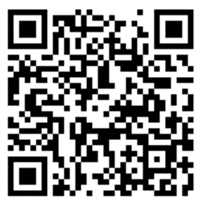 Het parochiesecretariaat is bereikbaar op dinsdag- en woensdagmorgen van 09.15 uur - 12.15 uurTelefoon: 010 - 5912055 E-mailadres:       maasland@onzelievevrouwvansion.nl Web-site SION:  www.onzelievevrouwvansion.nl en/of   www.kerkentemaasland.nl Banknr.  NL63 RABO 0340400439 t.n.v. R.K. Parochie O.L.V. van Sion    WEEK 14- 2024Mededelingen en intentiesPaaswake Angèlie Foet- VlugBep Meinders-PaalvastPiet van MarrewijkIn dankbare herinnering aan Theo van Dijk en zegen over de gezinnen.In dierbare herinnering aan Siem en Plonie van der Hoeven – Lansbergen en ErikIn liefdevolle herinnering aan Loes van Mil-RuijgtIn  liefdevolle herinnering aan de overleden fam. van Steekelenburg en fam. VisTer nagedachtenis aan Piet en Sulima VisUit dank voor een geslaagde operatie van Mila en voor een spoedig herstel1e Paasdag Angèlie Foet- VlugBep Meinders-PaalvastPiet van Marrewijk  		In liefdevolle herinnering aan Piet Bierkens In dankbare herinnering aan Aad Ham In liefdevolle herinnering aan Harry ScholtesIn liefdevolle herinnering aan Frans Dingjan en zegen over de gezinnenVoor Rien en Joop Alsemgeest en zegen voor de gezinnenIn dankbare herinnering aan Jan AmmerlaanIn dankbare herinnering aan Ton Hersbach en om zegen over zijn gezinIn liefdevolle herinnering aan Plonie van Noordt- van Mil In liefdevolle herinnering aan Marja en Kitty v.d. HelmDE  O.L.V.  van  SION  APPOnze parochie heeft zijn eigen app! Deze vindt u in de App Store (Apple)of  via Google Play (Android). Zoek op ‘onze lieve vrouw’ en dan heeft u  hem snel gevonden! Dit kan ook op uw tablet/computer.Zodra u door één van de beheerders bent toegelaten, kunt u zelf toegang vragen bij de groepen waar u lid van wilt/kunt worden. U bent automatisch lid van de OLV van Sion groep waarin alle informatie van onze parochie wordt gedeeld.     Onze parochiekern MM Maria Magdalena heeft ook een eigen groep.     (Niet te verwarren met de Maria Magdalena Moments!)      Hier moet u zich wel zelf aanmelden. In deze groep wordt informatie     met   betrekking tot onze kern gedeeld, maar kunt u ook zelf     informatie delen. Op onze website www.onzelievevrouwvansion.nl staat     een instructievideo met meer informatie over onze kerkenapp. 			2e Paasdag EmmaüswandelingVoor het eerst is er op 2e Paasdag geen gebruikelijke kerkdienst i.v.m. terugloop bezoekers. Toch willen we op deze feestdag als gemeente actief zijn. Daarbij hopen we op uw medewerking. Zodoende wordt er door de Maaslandse kerken een Emmaüswandeling georganiseerd. Hiervoor komen we samen in de Link op maandag 1 april om 10.00 uur. Na een korte inleiding en viering gaan we in tweetallen een aangegeven route lopen door ons mooie dorp met een paar vragen voor onderweg. De eindbestemming is de Oude Kerk. De mensen die niet goed ter been zijn, kunnen om 10.45 uur direct naar de Oude Kerk komen om zo met elkaar de viering af te ronden. Aanmelden is niet nodig en iedereen kan meedoen. Ook bij regen kan het doorgaan, maar dan onder de paraplu. We wensen u een zonnige en inspirerende 2e Paasdag.    	De 3-kerkencommissie                                                                         		 Zaterdag30 maart21.00 uurPaaswakeGez. Maasland m.m.v. Let’s Sing TogetherVoorganger: Pater Thomas/Diaken M. KerklaanZondag 31 maart  9.15 uurEerste Paasdag m.m.v. St. CaeciliaVoorganger: Pastoor BroedersMaandag 1 april 10.00 uurTweede PaasdagGez. Den Hoorn m.m.v. SamenzangVoorganger: Pastoor BroedersMaandag 1 april 10.00 uurEmmaüswandeling (start De Link) Dinsdag 2 april 9.30 uurEucharistieviering- KBO Voorganger: Pater Thomas Zaterdag6 april 13-16 uurOpen kerk Zondag 7 april 9.15 uurWoord- en communievering m.m.v. St. Caecilia Voorganger: Diaken M. Kerklaan